Собственные и нарицательные имена существительные 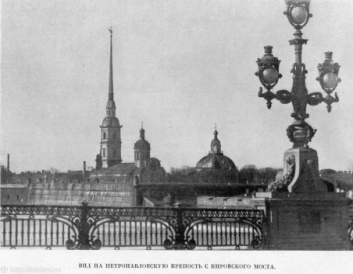 			Наш язык и скромен и богат. 
В каждом слове скрыт чудесный клад. (Эля Куклина)1. Орфографическая минутка Прочитайте. Назовите пропущенные  орфограммы, объясните правописание. Спишите.		Есть  в  мире  много  г . р . дов,  а  Санкт-Петербург  на  р . ке  Неве - один. К какой части речи относятся слова с обозначенными вами орфограммами? 2. Игра «Переводчики»Предположите – соедините  слово и его  перевод со старославянского языка.	нарицательный  			означает «личное, себе принадлежащее»	собственный 				означает «говорить» 3. ПословицыНазовите сходные по произношению и написанию существительные.ДАВНО, КОГДА  ЦАРЬ  ГОРОХ  С  ГРИБАМИ  ВОЕВАЛ.ЕМУ  ГОВОРИТЬ – ЧТО  В  СТЕНУ  ГОРОХ  ЛЕПИТЬ.Как вы думаете, писаться будут  ОДИНАКОВО?4. Работа с текстомПрочитайте текст. Найдите в тексте слова,  которые выражают отношение автора к  Санкт-Петербургу.Назовите по 3 примера имён собственных и нарицательных. Спишите любой  абзац текста. Подчеркните имена собственные. ______________________________________________________ 		Санкт-Петербург – это город, где живут красота и любовь. Мы любим его за скромные, тихие улочки и удивляющие своей красотой проспекты, за белые ночи и гордые реки.		Мы любим Санкт-Петербург за то, что с ним связаны имена Пушкина и Крылова, Чайковского и Римского-Корсакова. Нас поражают его величавые здания и сооружения – Исаакиевский собор и Эрмитаж, Русский музей и Адмиралтейство, Аничков мост и Медный всадник.		Город на Неве строили талантливые архитекторы из Голландии, Италии, Франции, России. Они строили для нас. Нам и беречь этот город.(По Ирис Ревю)		Давно, когда  царь  Горох  с  грибами  воевал.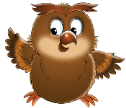 		Ему  говорить — что в стену  горох  лепить.5. Правописание	Правописание имён собственных с заглавной  буквы – это орфограмма. Какие ещё имена собственные пишутся с заглавной буквы? Перечислите. 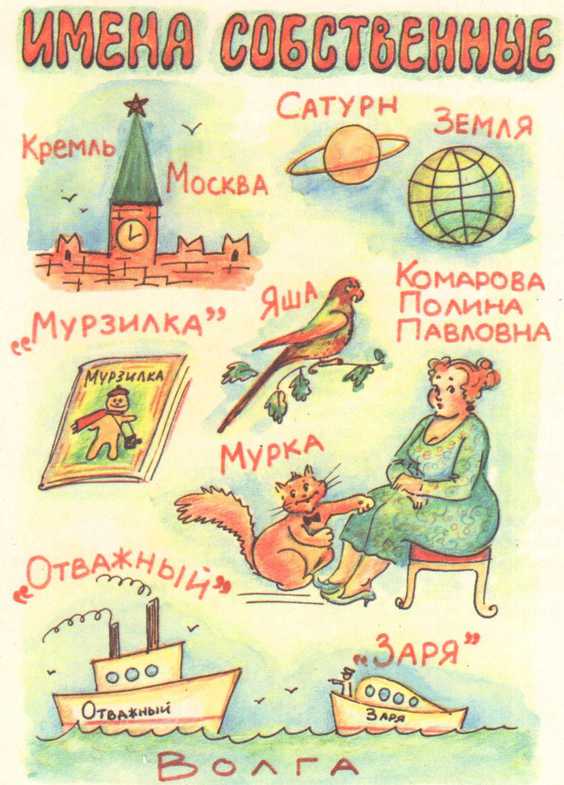 * Какие имена собственные записаны иначе (непривычно)? 6. Игра «Третий лишний»Назовите «лишнее» существительное. Докажите ваш выбор.Янино, Колтуши, посёлокА. С. Пушкин,  И. А. Крылов, писательРоссия, Франция, странарека, море, Нева Шарик, пушок, Пушок 